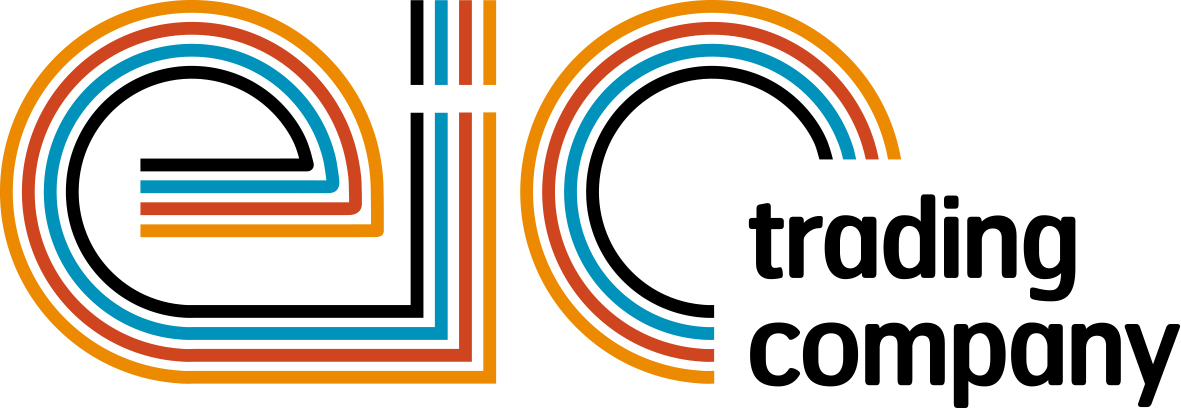 Press Release28 September 2016It’s going to be a night to remember at powerBall 2016Guests at powerBall 2016 can look forward to an unforgettable night with breath-taking entertainment from the Jersey Boys to look forward to. Book your table now to avoid disappointment.This year City Electrical Factors (CEF) is the headline sponsor for the most prestigious event in the electrical industry’s calendar which takes place on Friday 11 November at the Grosvenor House Hotel on London’s Park Lane. Managing Director, Tessa Ogle says: “We are delighted to have CEF as our headline sponsor this year – their support, together with the entertainment which we have planned, will ensure that guests will have a truly unforgettable evening.”There are still many other sponsorship opportunities available for companies who want to put themselves in the spotlight at this event including the chance to donate an auction or a raffle prize which will help to make powerBall 2016 a huge success.Tessa continues: ”We still have a unique Casino sponsorship opportunity available, which gives you the chance to showcase your company’s logo in a prime position on all of the Casino’s fun money and at the prize giving at the end of the evening.” Tickets are selling fast. Don’t miss your chance to attend the premier event in the industry calendar and experience for yourself the Jersey Boys who will be rocking the night away with iconic songs such as Big Girls Don’t Cry, Sherry and Bye Bye Baby (Baby Goodbye).For further information about sponsorship packages or to donate a raffle or auction prize contact: events@eictradingco.org To book your place, contact: bookings@eictradingco.orgwww.eictradingco.orgNote to editorspowerBall 2016 is being run by The Electrical Industries Trading Company Limited which is a wholly owned subsidiary of the Electrical Industries Charity.The Electrical Industries Charity is the national charity for the electrical, electronics and energy industries.  It aims to look after people from these industries whenever they or their families need help with life’s challenges.The charitable services are available to anyone who currently works or has worked in the very diverse and often converging industries, such as:Electrical contracting and facilities managementElectrical and electronic manufacturing, wholesale, distribution and retailElectrical and mechanical engineeringLighting industryGeneration, distribution and supply of electrical power, including nuclear and renewable energywww.electricalcharity.orgFor further information about powerBall 2016 please contact Keystone Communications:Monika GaubyteTel: 01733 294524Email: monika@keystonecomms.co.ukTracey Rushton-ThorpeTel: 01733 294524Email: tracey@keystonecomms.co.uk